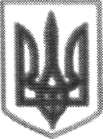 ЛИСИЧАНСЬКА МІСЬКА РАДА ВИКОНАВЧИЙ КОМІТЕТРІШЕННЯ«20»	 12. 2011р.											№ 816м. ЛисичанськПро затвердження тарифу на проїзд в міському електричному транспортіРозглянувши звернення КП «Лисичанське тролейбусне управління» про підвищення тарифу на проїзд в міському електричному транспорті (тролейбусі) відповідно до наказу Міністерства з питань житлово-комунального господарства України від 25.07.2007 № 96 «Про затвердження Порядку формування тарифів на послуги міського електричного транспорту» зі змінами, керуючись пунктом 3 статті 8 Закону України «Про міський електричний транспорт», підпунктом 2 пункту а) ст. 28 Закону України «Про місцеве самоврядування в Україні», виконавчий комітет Лисичанської міської радиВИРІШИВ:1. Затвердити тариф на проїзд в міському електричному транспорті (тролейбусі) КП «Лисичанське тролейбусне управління» в розмірі 1,00 грн.з 21.12.2011р.2. Вважати таким, що втратив чинність, пункт 1 рішення виконавчого комітету Лисичанської міської ради від 30.09.2008 р. № 702 « Про тарифи на проїзд в міському електричному транспорті, автобусі».3. Відділу з питань внутрішньої  політики, зв’язків з громадськістю та ЗМІ (Бондарєв М.М.) забезпечити інформування населення про прийняте рішення в засобах масової інформації.4.Контроль за виконанням даного рішення покласти на заступника міського голови Калашника А.В.Міський голова	С.В.Дунаєв